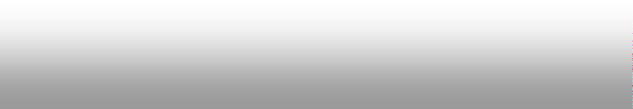 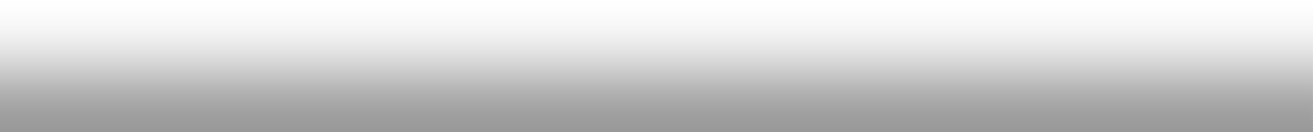 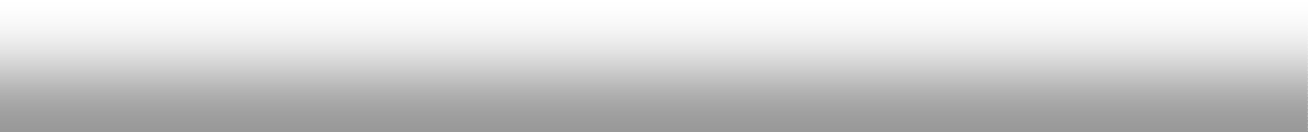 General Course Information:Course Coordinator:Other Instructors:Course Description:Textbook: Author(s), Title, Publisher, Edition, Year, Book website.References: Author(s), Title, Publisher, Edition, Year, Book website.Course Educational Objectives (CEOs):Intended Learning Outcomes (ILO’s):Topic Outline and Schedule:Teaching Methods and Assignments:Course Policies:Required equipment:Assessment Tools implemented in the course:Program Learning Outcome (PLOs):Responsible Persons and their Signatures:Course titleSociolinguisticsCourse number1023123Credit hours (theory, practical)3 HoursContact hours (theory, practical)45 HoursPrerequisites/corequisitesIntroduction to Linguistics (1023111)Academic ProgramEnglish Language and LiteratureProgram code02Awarding institutionIsra UniversityFacultyArtsDepartmentEnglish Language and LiteratureLevel of course3-1Academic year /semester2019/2020 – First SemesterAwarded qualificationBachelorOther department(s) involved in teaching the courseEnglish Language / TranslationLanguage of instructionEnglishDate of production/revision1.Introducing language within the context of society as a means of interaction.2.Identifying the concepts of culture as expressed in language.3.Studying the relationship between culture, behavior, and communication among individuals and groups4.Viewing aspects of culture as they interact with language and specific topics e.g.dialects, social class, and regional variations as part of language.5.Intended Learning Outcomes (ILO’s)Relationship to CEOsContribution to PLOsAKnowledge and Understanding:Knowledge and Understanding:Knowledge and Understanding:A1View language within the context of society1dA2BIntellectual skills:Intellectual skills:Intellectual skills:B1Identify the concepts of culture as expressed in language: dialects,social class, and regional variations3aB2CSubject specific skills:Subject specific skills:Subject specific skills:C1Show how dialects, social class, and regional variations affect groupand individual interaction4aC2Study the relationship between culture, behavior, and communicationamong individuals and groupsDTransferable skills:Transferable skills:Transferable skills:D1Develop analytical and interpersonal skills for successful interculturalcommunication to overcome cultural barriers2dD2TopicWeeksAchieved ILOsOrientation and Introduction1A1Key issues in Sociolinguistics2A1Language choice in multilingual communities3B1Language Maintenance and shift4D1Language Maintenance and shift5D1Linguistic Varieties6C1Regional and social dialects7B1Regional and social dialects8B1Gender and Age9C1Style, context and register10C2Speech functions and cross-cultural communication11C2Gender, politeness and stereotypes12C1Language, cognition and culture13D1Language, cognition and culture14D1Revision15Final exam16Program Learning Outcomes describe what students are expected to know and be able to do by the time of graduation. These relate to the knowledge, skills, and behaviours that students acquire as they progress through the program. A graduate of the () program will demonstrateProgram Learning Outcomes describe what students are expected to know and be able to do by the time of graduation. These relate to the knowledge, skills, and behaviours that students acquire as they progress through the program. A graduate of the () program will demonstratea.Acquiring the basic language skills in English.b.Understanding the disciplines of knowledge of the English language.c.Developing different skills of contact and communication.d.Analysing linguistic and literary texts.e.The ability to adapt to different working environments and conditions.f.Evaluating different working environments and conditions.g.The ability to write scientific researches related to English language and literature.h.Acquiring technical skills in the field of scientific research.i.Enhancing critical thinking skills.Course CoordinatorAnas AwwadCompleted Date19 / 10 / 2019SignatureReceived by(Department Head)Received Date/	/Signature